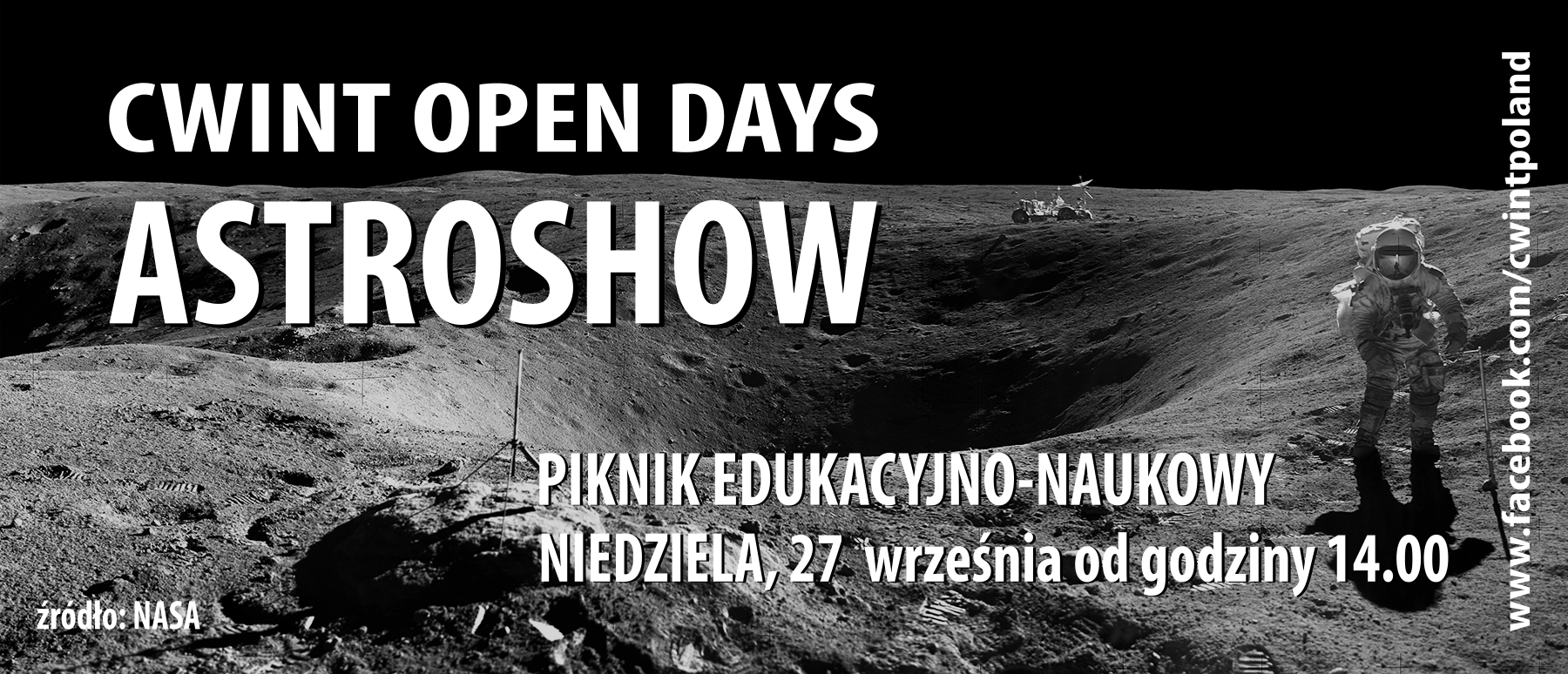 Centrum Wiedzy i Nowych Technologii w Parzynowie  we współpracy z  Gimnazjum  i Urzędem Gminy w Kobylej Górze zaprasza w niedzielę 27 września na piknik  edukacyjno-naukowy związany z  całkowitym zaćmieniem Księżyca.
Z tej okazji przygotowaliśmy dla dzieci, młodzieży i dorosłych wiele atrakcji związanych z Kosmosem i Wielką Nauką.PROGRAM1400– Otwarcie  pikniku, rejestracja uczestników konkursuPREZENTACJE, WYKŁADY, WARSZTATY, WIDEOKONFERENCJA Z CERN1415–1500– Księżyc bez tajemnic fakty i mity, fazy, zaćmienie Księżyca ….ciekawe miejsca na Księżycu: kartery, morza, zatoki… „ciemna” strona Księżyca1500– Występy młodzieży gimnazjalnej1515– Misje Księżycowe APOLLO, przesłanie Harrisona Schmitta - ostatniego astronauty na Księżycu  1530– Program MARS ONE – spotkanie z jedynym Polakiem, uczestnikiem  planowanej misji  kolonizacji  Marsa! 1600– Warsztaty astronomiczne: lornetki, teleskopy, montaże, filtry, kolimacja, seeing …1630– Polska specjalność  -  łaziki  marsjańskie – relacja z zawodów w USA i ERC Chęciny 1645– Wprowadzenie do wideokonferencji – CERN – prezentacja filmu1700– 1800  Wideokonferencja  z naukowcami z  CERN w Genewie z udziałem Prezydenta Rady CERN 
                  Pani prof. Agnieszki Zalewskiej  (Tokio, Japonia) 1840– Warsztaty astronomiczne: obiekty nocnego nieba - zasady obserwacji, praktyczne wskazówki   KONKURS ASTRONOMICZNY „Odyseja kosmiczna”1600– 1645  Konkurs astronomiczny            1815 Rozstrzygnięcie konkursu, wręczenie nagród OBSERWACJE NOCNE (teren boiska przed gimnazjum)od 1945– Obserwacje Księżyca i obiektów nocnego nieba POKAZY W PLANETARIUM CYFROWYM	1400– 2000 – pokazy dla dzieci i młodzieży w  PLANETARIUM CYFROWYM		        „Kolorowy Wszechświat - Jesienne Niebo - Zaćmienie Księżyca”MIEJSCE :          Gimnazjum im. Powstańców Wielkopolskich, Kobyla Góra, ul. Kazimierza Tetmajera 1a  UCZESTNICY:  Młodzież szkolna,  studenci,  dorośliSZCZEGÓŁY:             CWINT: 601-97-70-54,  www.facebook.com/cwintpoland    GIMNAZJUM: 62 731-62-11CWINT - OTWIERAMY DLA CIEBIE  SZEROKO DRZWI DO ŚWIATA WIEDZY I NAUKIZAPRASZAMY- WSTĘP WOLNY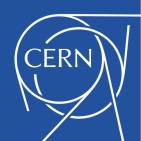 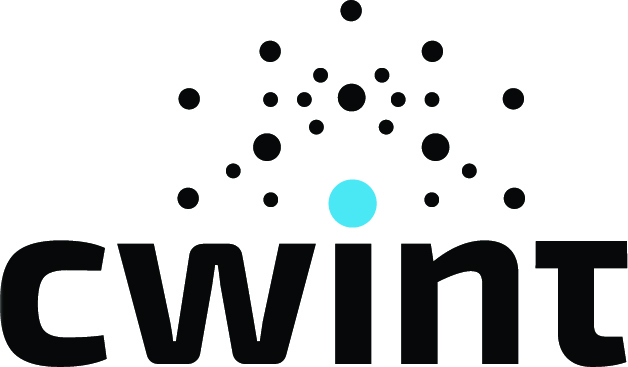 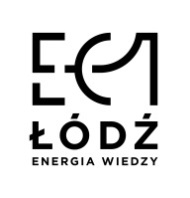 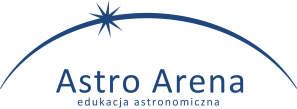 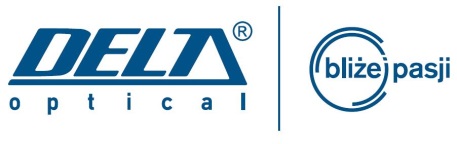 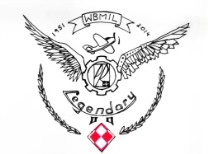 